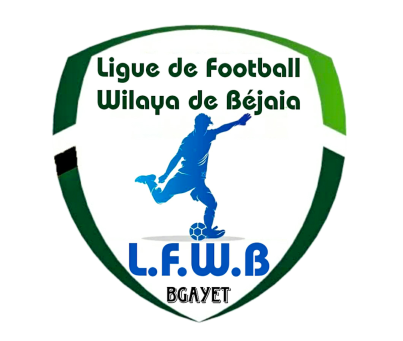 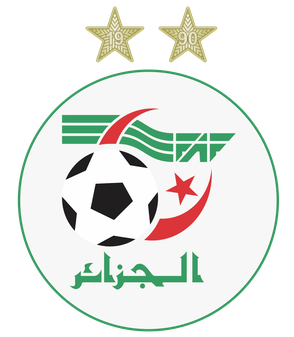 FEDERATION ALGERIENNE DE FOOTBALL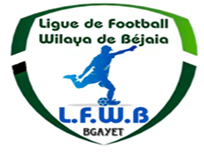 الاتحاد الجزائري لكرة القدمLIGUE DE FOOT BALL DE LA WILAYA DE BEJAIAالرابطة كرة القدم لولاية بجايةCOMMISSION JURIDICTIONNELLE DE DISCIPLINEMembres présents :Melle   FRISSOU       NADIA         JuristeMr      MEZIANE      KARIM        SecrétaireMr.     DJOUDER       MADJID      S/GENERALMr       Membre absent (excusé) : Mr      IDIR    LAIDOrdre du jour :   Traitements des Affaires Disciplinaires.Division « PRE-HONNEUR »Affaire n°61: Rencontre *NRBS  – ASAS * Du 08.12.2023Affaire n°62: Rencontre *JSB – OF * Du 08.12.2023Affaire n°63: Rencontre *IRBBH – ESS  * Du 08.12.2023Affaire n°64: Rencontre *OST  – CSPC * Du 08.12.2023ETAT RECAPITULATIF DES AFFAIRES   DISCIPLINAIRES TRAITEESJournées du 08/09.12.2023Type  ClubNom et prénomLicenceSanctionMotif SanctionAmendeArticleJoueurNRBSBOUZIDI  BOUZID22W06J0738AvertissementAJ--JoueurNRBSBRIKH   MOUHOUB22W06J0795AvertissementAJ--JoueurASASFENGAL   HICHAM22W06J1739AvertissementJD-		-JoueurASASSELLAM  FOUAD22W06J1680AvertissementCAS-		-JoueurASASSAHLI   HOUSSAM22W06J1652AvertissementJD-		-Type  ClubNom et prénomLicenceSanctionMotif SanctionAmendeArticleMr :  MORSI ISLEM  lic  N° 22W06J3501 «  JSB » : Avertissement non comptabilisé + 5.000 DA d’Amende pour contestation de décision (Circulaire N°002 de la FAF du 09/11/2023)Mr :  MORSI ISLEM  lic  N° 22W06J3501 «  JSB » : Avertissement non comptabilisé + 5.000 DA d’Amende pour contestation de décision (Circulaire N°002 de la FAF du 09/11/2023)Mr :  MORSI ISLEM  lic  N° 22W06J3501 «  JSB » : Avertissement non comptabilisé + 5.000 DA d’Amende pour contestation de décision (Circulaire N°002 de la FAF du 09/11/2023)Mr :  MORSI ISLEM  lic  N° 22W06J3501 «  JSB » : Avertissement non comptabilisé + 5.000 DA d’Amende pour contestation de décision (Circulaire N°002 de la FAF du 09/11/2023)Mr :  MORSI ISLEM  lic  N° 22W06J3501 «  JSB » : Avertissement non comptabilisé + 5.000 DA d’Amende pour contestation de décision (Circulaire N°002 de la FAF du 09/11/2023)Mr :  MORSI ISLEM  lic  N° 22W06J3501 «  JSB » : Avertissement non comptabilisé + 5.000 DA d’Amende pour contestation de décision (Circulaire N°002 de la FAF du 09/11/2023)Mr :  MORSI ISLEM  lic  N° 22W06J3501 «  JSB » : Avertissement non comptabilisé + 5.000 DA d’Amende pour contestation de décision (Circulaire N°002 de la FAF du 09/11/2023)Mr :  MORSI ISLEM  lic  N° 22W06J3501 «  JSB » : Avertissement non comptabilisé + 5.000 DA d’Amende pour contestation de décision (Circulaire N°002 de la FAF du 09/11/2023)Type  ClubNom et prénomLicenceSanctionMotif SanctionAmendeArticleJoueurESSRAHMANI    AB-RAHIM22W06J3781AvertissementCAS--Type  ClubNom et prénomLicenceSanctionMotif SanctionAmendeArticleJoueurOSTSAADI        ADAM22W06J1025AvertissementCAS--JoueurCSPCAMARA     FOUAD22W06J1434AvertissementJD--Désignation des sanctionsSeniorsSeniors JeunesTotalDésignation des sanctionsHon.P-Hon. JeunesTotalNombre d’affaires04-04Avertissements08-08Contestations décisions01-01Expulsions joueurs----Expulsions dirigeants----Conduite incorrect----Mauvaise organisation----